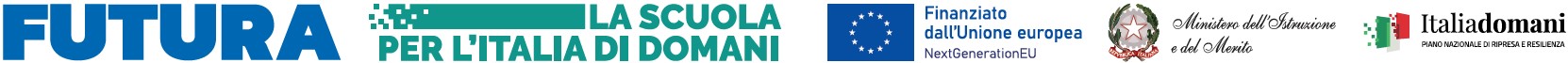 Ministero dell’Istruzione e del Merito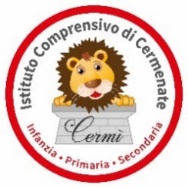 ISTITUTO COMPRENSIVO DI CERMENATEtel. 031 771358 - fax 031 722632 - c.f. 81004150132Dirigenza ed Uffici amministrativi: Via Emilio Alfieri - 22072 CERMENATE (CO)MAIL: coic84700r@istruzione.it; PEC: coic84700r@pec.istruzione.it;ISTITUTO COMPRENSIVO DI CERMENATESito: www.iccermenate.edu.it1AL	Al Dirigente Scolastico	Istituto Comprensivo di 	CERMENATEOGGETTO: richiesta nulla ostaI sottoscritti ______________________________________________________________________ _________________________________________________________________________ genitoridell’alunno/a ___________________________________________ classe _______sez__________plesso___________________________________________________________________________C H I E D O N Oil NULLA OSTA per il trasferimento del figlio/a presso la Scuola Primaria/secondaria di I grado di________________________________________________________________________________per i seguenti motivi:________________________________________________________________________________________________________________________________________________________________Cermenate, __________________Firma dei genitori____________________________________________________________________________________________________N.B.: Il presente modulo deve essere inviato all’indirizzo mail: coic84700r@istruzione.it